CHAMADA PÚBLICA Nº. 08/2019 - PRE/UFSMSELEÇÃO DE BOLSISTAA Universidade Federal de Santa Maria, através do projeto institucional “Geoparques” da Pró-Reitoria de Extensão, torna pública a abertura de inscrições para seleção de BOLSISTA, acadêmicos de cursos de graduação em Educação Física - Bacharelado, para atuar junto ao projeto listado nesta chamada, conforme item 3.1. DAS INSCRIÇÕES: As inscrições dos interessados serão realizadas somente por meio eletrônico, pelo e-mail indicado pelo projeto correspondente (item 3), no período de 12 de abril a 21 de abril de 2019.Será considerada válida apenas a inscrição dos candidatos que preencherem todos os campos da ficha (ANEXO II); que estiverem matriculados regularmente; que não disporem de outras bolsas institucionais.Será dada preferência a acadêmicos dos cursos especificados no item 3 e com experiência em atividades relacionadas à área de demanda de cada bolsa.2. DO PROCESSO DE SELEÇÃO A seleção será realizada conforme segue: Cumprimento dos requisitos dispostos no item 3;b) 	 Análise dos horários disponíveis para o desenvolvimento das atividades propostas.c) Entrevista individual realizada com os candidatos, na qual será avaliado se as competências e habilidades dos mesmos são compatíveis para a execução das atividades propostas, bem como as experiências em atividades relacionadas à temática de atuação.3. DAS VAGAS* Plano de atividades de cada bolsista no Anexo I.4. DA CARGA HORÁRIAO/A bolsista deverá ter disponibilidade de 12 (doze) horas semanais a qual corresponderá à remuneração de R$ 250,00 mensais. O valor será pago em dois meses apenas do ano, sendo um no primeiro semestre letivo e o outro no segundo semestre letivo de 2019. Portanto, as duas bolsas serão consideradas como eventuais (totalizando R$ 500,00).As atividades do(a) bolsista no primeiro semestre letivo serão realizadas no mês de maio de 2019 e no segundo semestre serão no mês de setembro de 2019.5. DAS DISPOSIÇÕES GERAISO/A candidato/a selecionado/a deverá providenciar conta corrente, em seu nome, para fins de recebimento de bolsa mensal.Os casos omissos serão resolvidos pelo(a)coordenador(a) do projeto.Outras informações podem ser obtidas pelo e-mail luizcanogem@yahoo.com.br ou pelo telefone (55)98132-2959.Santa Maria, 12 de abril de 2019.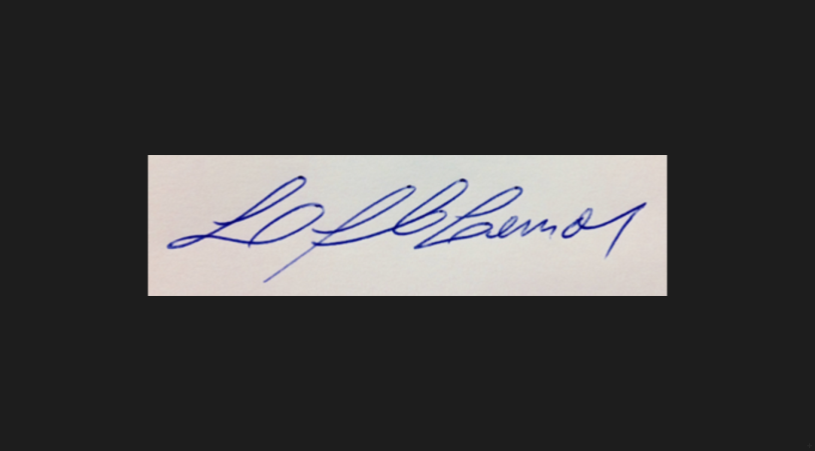 Luiz Fernando Cuozzo LemosCoordenador da açãoANEXO IDESCRIÇÃO DO PROJETO E PLANO DE ATIVIDADES DOS BOLSISTASSobre o projeto: Oportunizar aos acadêmicos da Disciplina Laboratório de Atividades Esportivas Contemporâneas do Curso de Educação Física – Licenciatura conhecer a região de Caçapava do Sul e todas as possibilidades para a realização de atividades esportivas na natureza, como, trilhas, voo livre, rapel, canoagem, arborismo, entre outras.	Plano de atividades do bolsista:	O/A bolsista fará o planejamento das ações a serem realizadas pelos acadêmicos de Educação Física nas visitas semestrais (no ano de 2019) na cidade de Caçapava do Sul-RS. Entre as obrigações do(a) bolsista estão:# Contatar os representantes dos esportes de aventura da região e verificar a viabilidade do recebimento dos alunos da UFSM para vivências práticas;# Se fazer presente no evento da viagem até Caçapava do Sul-RS;# Estar sempre atento(a) para a segurança durante a prática;# Fazer relatórios ao coordenador sobre o andamento das atividades;# Participarão de reunião semanal com o coordenador a fim de organizar as atividades;# Realizarão tudo que for necessário para o bom andamento das práticas e evolução do projeto.ANEXO IIFICHA DE CADASTRO DE BOLSISTAProjeto: _________________________________________________________________________Nome: ___________________________________________________Matrícula:  ______________Unidade: _______________________	Curso: ______________________________________Semestre: ___________	 BSE: _________	E-mail: ______________________________RG: ___________________  	Órgão Expedidor:  ______________ 	CPF:  _____________________Banco:  __________		Agência: ______________	Conta: __________________________Endereço: _______________________________________________________________________Celular:  ______________________Horários Disponíveis:Data do Cadastro:     Assinatura do/a estudante: ProjetoAçãoCoord. do projetoVagasRequisitos*Contato para inscriçãoNúcleo de Implementação da Excelência Esportiva e Manutenção da Saúde -NIEEMSPlanejamento das ações, conhecimento das possibilidades e experiências em esportes contemporâneos e/ou de aventura em Caçapava do Sul.Luiz Fernando Cuozzo Lemos01* 12 horas semanais por bolsista;* Estar regularmente matriculado em curso de graduação da UFSM;A inscrição será realizada pelo e-mail luizcanogem@yahoo.com.br As entrevistas serão dia 24/04/2019, na sala 2037 do Centro de Educação Física e Desportos (CEFD)TURNOSegundaTerçaQuartaQuintaSextaSábadoManhãTardeNoite